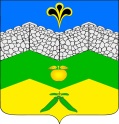 СОВЕТАДАГУМСКОГО СЕЛЬСКОГО ПОСЕЛЕНИЯКРЫМСКОГО РАЙОНАР Е Ш Е Н И Еот  29.06. 2018 года                                                                                      № 172                                                                 хутор АдагумО внесении изменений в решение Совета Адагумского сельского поселения Крымского района от 29 декабря 2014 года № 20 «О бюджетном процессе  в Адагумском сельском поселении Крымского района»Руководствуясь надзорным актом Крымской межрайонной прокуратуры от 16 апреля 2018 года №7-02-2018/1274, в целях приведения правовых основ, содержания и механизма осуществления бюджетного процесса в Адагумском сельском поселении Крымского  района  в соответствие с требованиями  Бюджетного кодекса Российской Федерации, Федерального закона от 6 октября 2003 года №131-ФЗ «Об общих принципах организации местного самоуправления в Российской Федерации» и Закона Краснодарского края от 4 февраля 2002 года №437-КЗ «О бюджетном процессе в Краснодарском крае», Совет Адагумского сельского поселения Крымского  района,  р е ш и л:1. Внести в решение Совета Адагумского сельского поселения Крымского района от 29 декабря 2014 № 20 «О бюджетном процессе в Адагумском сельском поселении Крымского района» следующие изменения:1) абзац 5 пункта 5 Раздела 2 решения изложить в следующей редакции:«осуществляет контроль в ходе рассмотрения отдельных вопросов исполнения местного бюджета на своих сессиях, заседаниях постоянных комиссий, рабочих групп, в ходе проводимых слушаний и в связи с депутатскими запросами, формируют и определяют правовой статус органов внешнего  муниципального финансового контроля,»;2) абзац 6 пункта 5 Раздела 2 решения изложить в следующей редакции:«осуществляет иные полномочия в соответствии с Бюджетным кодексом Российской Федерации, Федеральным законом от 6 октября 2003 года №131-ФЗ «Об общих принципах организации местного самоуправления в Российской Федерации», Федеральным законом от 7 февраля 2011 года №6-ФЗ «Об общих принципах организации и деятельности контрольно-счетных органов субъектов Российской Федерации и муниципальных образований», Федеральным законом от 7 мая 2013 года № 77-ФЗ "О парламентском контроле", Федеральным законом от 6 октября 1999 года № 184-ФЗ "Об общих принципах организации законодательных (представительных) и исполнительных органов государственной власти субъектов Российской Федерации", Федеральным законом от 5 апреля 2013 года № 41-ФЗ "О Счетной палате Российской Федерации",  иными нормативными правовыми актами Российской Федерации,     субъектов Российской Федерации, уставом муниципального образования.»;3)пункт 7 Раздела 2 дополнить абзацем следующего содержания:«в условиях военного и чрезвычайного положений осуществляют бюджетные полномочия по решению Президента Российской Федерации в порядке, установленном Правительством Российской Федерации, с учетом особенностей, предусмотренных Федеральным конституционным законом от 30 января 2002 года № 1-ФКЗ «О военном положении», Федеральным конституционным законом от 30 мая 2001 года № 3-ФКЗ «О чрезвычайном положении», Федеральным законом от 26 февраля 1997 года № 31-ФЗ «О мобилизационной подготовке и мобилизации в Российской Федерации» и принятыми в соответствии с ними федеральными законами и иными нормативными правовыми актами Российской Федерации.»;4) пункт 9 Раздела 2 Решения изложить в следующей редакции:«9.Бюджетные полномочия финансового органа Адагумского сельского поселения Крымского района:  - осуществляет непосредственное составление проекта решения о местном бюджете, представляет его с необходимыми документами и материалами в администрацию  муниципального образования;- осуществляет внутренний муниципальный финансовый контроль в сфере бюджетных правоотношений и в сфере закупок для обеспечения нужд муниципального образования;- ведет муниципальную долговую книгу;- разрабатывает и представляет в администрацию  муниципального образования основные направления бюджетной и налоговой политики  муниципального образования;- устанавливает, детализирует и определяет порядок применения бюджетной классификации Российской Федерации в части, относящейся к местному бюджету;- имеет право получать от органов исполнительной власти Краснодарского края, органов местного самоуправления в Крымском районе материалы, необходимые для составления проекта местного бюджета;- осуществляет управление остатками средств на едином счете по учету средств местного бюджета; - осуществляет меры по принудительному взысканию с заемщика, гаранта или поручителя просроченной задолженности по бюджетным кредитам, в том числе по обращению взыскания на предмет залога, при невыполнении заемщиком, гарантом или поручителем своих обязательств по возврату бюджетного кредита, уплате процентов и (или) иных платежей, предусмотренных заключенным с ним договором;- устанавливает порядок открытия и ведения лицевых счетов для учета операций главных администраторов (администраторов) источников финансирования дефицита местного бюджета, главных распорядителей (распорядителей) и получателей средств местного бюджета;- осуществляет открытие и ведение лицевых счетов для учета операций главных администраторов (администраторов) источников финансирования дефицита местного бюджета, главных распорядителей (распорядителей) и получателей средств местного бюджета;- составляет бюджетную отчетность муниципального образования на основании полученной сводной бюджетной отчетности от главных администраторов доходов местного бюджета, главных распорядителей средств  местного бюджета, главных администраторов источников финансирования дефицита местного бюджета;- доводит до главных распорядителей (распорядителей) и получателей средств местного  бюджета бюджетные ассигнования, лимиты бюджетных обязательств, предельные объемы финансирования;- доводит до главных администраторов (администраторов) источников финансирования дефицита местного бюджета бюджетные ассигнования;- устанавливает порядок и осуществляет санкционирование оплаты денежных обязательств получателей средств местного бюджета и главных администраторов (администраторов) источников финансирования дефицита местного бюджета, лицевые счета которых открыты в финансовом органе; - осуществляет приостановление операций по лицевым счетам получателей средств местного бюджета в случаях, предусмотренных законодательством Российской Федерации;- ведет учет и осуществляет хранение исполнительных документов, решений налоговых органов о взыскании налога, сбора, страхового взноса, пеней и штрафов, предусматривающих обращение взыскания на средства местного бюджета по денежным обязательствам получателей средств местного бюджета, и иных документов, связанных с их исполнением, в установленном им порядке;- ведет учет и осуществляет хранение исполнительных документов, выданных на основании судебных актов по искам к администрации и (или) муниципальному образованию о возмещении вреда, причиненного гражданину или юридическому лицу в результате незаконных действий (бездействия)  муниципальных органов либо должностных лиц этих органов, и о присуждении компенсации за нарушение права на исполнение судебного акта в разумный срок, а также иных документов, связанных с их исполнением;- осуществляет иные бюджетные полномочия в соответствии с Бюджетным кодексом Российской Федерации и иными нормативными правовыми актами, регулирующими бюджетные правоотношения. Исключительные бюджетные полномочия руководителя финансового органа  муниципального образования: - утверждать сводную бюджетную роспись краевого бюджета;- вносить изменения в сводную бюджетную роспись краевого бюджета в соответствии со статьями 140, 217 и 232 Бюджетного кодекса Российской Федерации в ходе исполнения краевого бюджета без внесения изменений в закон Краснодарского края о краевом бюджете.Отдельные бюджетные полномочия финансового органа Адагумского сельского поселения Крымского района могут осуществляться финансовым органом муниципального образования Крымский район на основе соглашения между местной администрацией поселения и местной администрацией муниципального района.»;5) пункт 39 раздела 7 Решения изложить в следующей редакции:«39.Составление проекта местного бюджета основывается на:положениях послания Президента Российской Федерации Федеральному Собранию Российской Федерации, определяющих бюджетную политику (требования к бюджетной политике) в Российской Федерации;основных направлениях бюджетной и налоговой политики муниципального образования;прогнозе социально-экономического развития муниципального образования;бюджетном прогнозе (проекте бюджетного прогноза, проекте изменений бюджетного прогноза) на долгосрочный период;муниципальных программах (проектах муниципальных программ, проектах изменений указанных программ).».2. Настоящее решение вступает в силу со дня его официального опубликования.Глава Адагумского сельского поселенияКрымского района                                                                              П.Д. Багмут